От___________ г.                                                                                         №_____ О   внесении    изменений     в административный регламент по предоставлению муниципальной услуги «Выдача градостроительных планов земельныхучастков», утвержденный постановлением Администрации Юрлинского муниципального района от 31.07.2013 № 497.В соответствии с Федеральным Законом Российской Федерации от      1 декабря 2014 №419-ФЗ «О внесении изменений в отдельные законодательные акты Российской Федерации  по вопросам социальной защиты инвалидов в связи с ратификацией конвенции о правах инвалидов», Администрация Юрлинского муниципального районаПОСТАНОВЛЯЕТ:1. Внести в административный регламент по предоставлению муниципальной услуги «Выдача градостроительных планов земельныхучастков», утвержденный постановлением Администрации Юрлинского муниципального района от 31.07.2013 № 497следующие изменения:1.1.дополнить пункт 2.5. словами: «Федеральный Закон от 1 декабря 2014 № 419-ФЗ «О внесении изменений в отдельные законодательные акты Российской Федерации  по вопросам социальной защиты инвалидов в связи с ратификацией конвенции о правах    инвалидов.».1.2. так же в пункте 2.5. слова «- Приказ Министерства регионального развития Российской Федерации от 10 мая 2011 г. № 207 «Об утверждении формы градостроительного плана земельного участка» (зарегистрировано в Минюсте РФ 24 мая 2011 г. № 20838)» заменить на слова «- Приказ Министерства строительства и жилищно-коммунального хозяйства Российской Федерации от 6 июня 2016 г. № 400/пр «Об утверждении формы градостроительного плана земельного участка» (зарегистрировано в Минюсте России 21 июля 2016 г. № 42935)».1.3. дополнить пунктом 2.12.1. следующего содержания:«2.12.1. При предоставлении муниципальной услуги также соблюдаются требования, установленные Федеральным законом от 24 ноября 1995 г. №181-ФЗ «О социальной защите инвалидов в Российской Федерации».1.4. приложение 1 к административному регламенту изложить в новой редакции согласно приложению 1 к настоящему постановлению.2. Настоящее постановление вступает в силу с момента  опубликования в информационном бюллетене «Вестник Юрлы» и подлежит размещению на официальном сайте Администрации Юрлинского муниципального района в информационно-телекоммуникационной сети «Интернет».3. Контроль за исполнением настоящего постановления возложить на заместителя главы Администрации  Юрлинского муниципального района Мелехину Н.А.Глава района- глава Администрации района                                                         Т.М. МоисееваПриложение № 1К Административному регламенту по предоставления муниципальной услуги«Выдача градостроительных плановземельных участков»                                                          Главе Администрации Юрлинского муниципального района______________от_________________________________                                                                                             (фамилия, имя, отчество застройщика)                                                                   Адрес регистрации:                                                                   __________________________________                                                                                                        (индекс, край, район, поселение,                                                                    __________________________________                                                                             населенный пункт, улица, номер дома)                                                                   __________________________________                                                                   __________________________________                                                                   Контактный номер телефона_________ЗАЯВЛЕНИЕПрошу выдать градостроительный план земельного участка для строительства (реконструкции) объекта капитального строительства (далее – Объект) (нужное подчеркнуть)_________________________________________                                                                                    (указать наименование Объекта)___________________________________________________________________Адрес месторасположения земельного участка:_________________________________________________________________________________________(край, район, поселение, населенный пункт, улица, номер)Разрешенный вид использования земельного участка:___________________________________________________________________________________Вид права, на котором используется земельный участок:_________________________________________________________________________________(собственность, аренда, постоянное (бессрочное) пользование и др.)Реквизиты правоустанавливающего документа на земельный участок:___________________________________________________________________(наименование, номер, дата выдачи, выдавший орган)___________________________________________________________________Площадь земельного участка:_________________________кв.м.________Кадастровый номер земельного участка:____________________________Информация о расположенных в границах земельного участка объектах капитального строительства:_____________________________________(наименование объектов, кадастровые номера,___________________________________________________________________объектов, реквизиты правоустанавливающего документа на объекты)___________________________________________________________________«___»__________20____г.                                 ________________/____________ЛИСТ СОГЛАСОВАНИЯПостановления О внесении изменений в административный регламент по предоставлению муниципальной услуги «Выдача градостроительных планов земельных участков», утвержденный постановлением Администрации Юрлинского муниципального района от 31.07.2013 г. № 497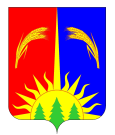 АДМИНИСТРАЦИЯ ЮРЛИНСКОГОМУНИЦИПАЛЬНОГО РАЙОНАПОСТАНОВЛЕНИЕЗам. главы администрации районаА.А. ТрушниковЗав. юридическим отделомА.В.Отегов Зав отд. по архитектуре, строительству и дорожному хозяйствуА.А.ИвановаЗав. отд. по управлению муниципальным имуществом.О.Г.Андреев